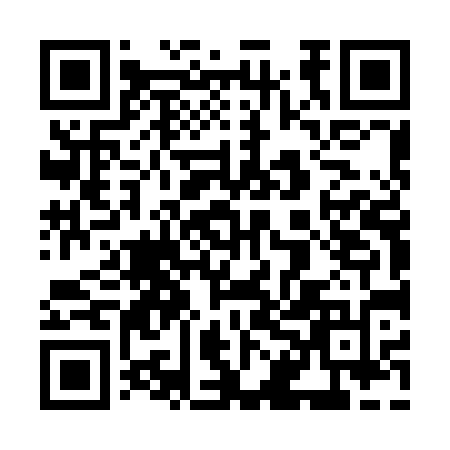 Ramadan times for Achnagarve, UKMon 11 Mar 2024 - Wed 10 Apr 2024High Latitude Method: Angle Based RulePrayer Calculation Method: Islamic Society of North AmericaAsar Calculation Method: HanafiPrayer times provided by https://www.salahtimes.comDateDayFajrSuhurSunriseDhuhrAsrIftarMaghribIsha11Mon5:005:006:4812:324:136:176:178:0512Tue4:584:586:4612:324:156:206:208:0813Wed4:554:556:4312:324:176:226:228:1014Thu4:524:526:4012:314:196:246:248:1315Fri4:494:496:3712:314:206:266:268:1516Sat4:454:456:3412:314:226:296:298:1817Sun4:424:426:3212:314:246:316:318:2018Mon4:394:396:2912:304:266:336:338:2319Tue4:364:366:2612:304:286:356:358:2520Wed4:334:336:2312:304:296:376:378:2821Thu4:304:306:2012:294:316:406:408:3122Fri4:274:276:1712:294:336:426:428:3323Sat4:234:236:1512:294:356:446:448:3624Sun4:204:206:1212:284:366:466:468:3925Mon4:174:176:0912:284:386:496:498:4126Tue4:134:136:0612:284:406:516:518:4427Wed4:104:106:0312:284:416:536:538:4728Thu4:074:076:0112:274:436:556:558:5029Fri4:034:035:5812:274:456:576:578:5230Sat4:004:005:5512:274:477:007:008:5531Sun4:564:566:521:265:488:028:029:581Mon4:534:536:491:265:508:048:0410:012Tue4:494:496:471:265:518:068:0610:043Wed4:464:466:441:255:538:088:0810:074Thu4:424:426:411:255:558:118:1110:105Fri4:384:386:381:255:568:138:1310:136Sat4:354:356:351:255:588:158:1510:167Sun4:314:316:331:245:598:178:1710:208Mon4:274:276:301:246:018:208:2010:239Tue4:234:236:271:246:038:228:2210:2610Wed4:204:206:241:246:048:248:2410:29